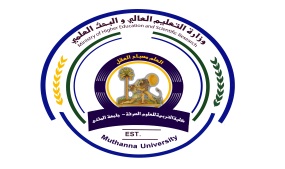 جدول الدروس الاسبوعيجدول الدروس الاسبوعيتوقيع الاستاذ :				                                                     		توقيع العميد :الاسم صادق صاحب مجيد  صادق صاحب مجيد  صادق صاحب مجيد  صادق صاحب مجيد  صادق صاحب مجيد البريد الالكترونيsadiqsahep@gmail.comsadiqsahep@gmail.comsadiqsahep@gmail.comsadiqsahep@gmail.comsadiqsahep@gmail.comاسم المادةقواعد البياناتقواعد البياناتقواعد البياناتقواعد البياناتقواعد البياناتمقرر الفصلاربع ساعات اسبوعيااربع ساعات اسبوعيااربع ساعات اسبوعيااربع ساعات اسبوعيااربع ساعات اسبوعيااهداف المادةتعريف الطالب بمفهوم وماهية قاعدة البيانات وماهو الغرض من انشاء القاعدة واستخدامها لحفظ البيانات .تعريف الطالب بمفهوم وماهية قاعدة البيانات وماهو الغرض من انشاء القاعدة واستخدامها لحفظ البيانات .تعريف الطالب بمفهوم وماهية قاعدة البيانات وماهو الغرض من انشاء القاعدة واستخدامها لحفظ البيانات .تعريف الطالب بمفهوم وماهية قاعدة البيانات وماهو الغرض من انشاء القاعدة واستخدامها لحفظ البيانات .تعريف الطالب بمفهوم وماهية قاعدة البيانات وماهو الغرض من انشاء القاعدة واستخدامها لحفظ البيانات .التفاصيل الاساسية للمادةانواع قواعد البيانات – نظام ادارة قواعد البيانات –معمارية قواعد البيانات – الانظمة الموزعة .انواع قواعد البيانات – نظام ادارة قواعد البيانات –معمارية قواعد البيانات – الانظمة الموزعة .انواع قواعد البيانات – نظام ادارة قواعد البيانات –معمارية قواعد البيانات – الانظمة الموزعة .انواع قواعد البيانات – نظام ادارة قواعد البيانات –معمارية قواعد البيانات – الانظمة الموزعة .انواع قواعد البيانات – نظام ادارة قواعد البيانات –معمارية قواعد البيانات – الانظمة الموزعة .الكتب المنهجيةالمصادر الخارجية انترنت  انترنت  انترنت  انترنت  انترنت تقديرات الفصلالفصل الدراسيالمختبرالامتحانات اليوميةالمشروعالامتحان النهائيتقديرات الفصلمثلاً35%مثلا15%مثلاً10%-مثلاً40%معلومات اضافيةالاسبوعالتاريخالمادة النظريةالمادة العلميةالملاحظات13/10/2017مفهوم قواعد البيانات وتعريفها22017/10/10معمارية قواعد البيانات –معمارية نظام ادارة قواعد البيانات 32017/10/17نمذجة قواعد البيانات 42017/10/24التجريد 52017/10/31الحفظ – الاستعلام 62017/11/7قواعد البيانات العلائقية 72017/11/14المفاتيح 82017/11/21قواعد البيانات الموزعه92017/11/28نظام ادارة قواعد البيانات الموزعة 102017/12/5التجزئة والانقسام 112017/12/12طرق تصميم قواعد البيانات الموزعه 122017/12/19ROBUSTNESS IN DDB132017/12/26البيانات الوصفية 142018/1/2مستودع البيانات 152018/1/9الفرق بين انظمة قواعد البيانات وانظمة المستودعات 